SKRIFTLIG BEGÆRING/FULDMAGT

GymDanmarkÅrsmøde 12. november 2022Forening:	______________________________________________________________________bekræfter at:
Navn:	______________________________________________________________________
er tilknyttet ovenstående forening og hermed får fuldmagt til at afgive foreningens stemmer ved Danmarks Gymnastik Forbunds Årsmøde 2022_____________________________________	____________________________________Navn med blokbogstaver	Underskrift af foreningens formandDenne fuldmagt indsendes forlods mødet til info@gymdanmark.dk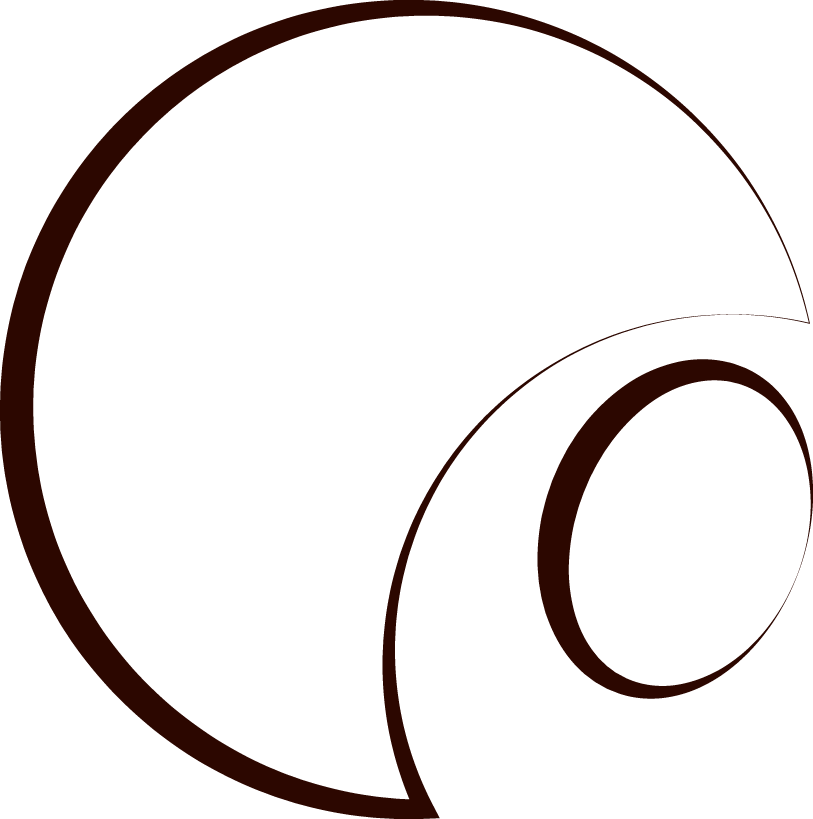 